MODULO DI REPORT DEGLI INCIDENTI DEL PERSONALE GENERALE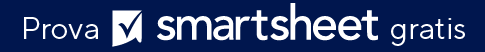 DETTAGLI DELL'INCIDENTEFirmando questo modulo, riconosci di aver letto e compreso le informazioni contenute nel presente documento.DATA DEL REPORTNOME DIPENDENTENOME DIPENDENTETITOLOTITOLONOME MANAGERNOME MANAGERTITOLOTITOLOLUOGOLUOGOLUOGOLUOGODATA DELL'INCIDENTEDATA DELL'INCIDENTEDATA DELL'INCIDENTEORADESCRIZIONE DELL'INCIDENTEDESCRIZIONE DELL'INCIDENTEDESCRIZIONE DELL'INCIDENTEDESCRIZIONE DELL'INCIDENTEDESCRIZIONE DELL'INCIDENTEDESCRIZIONE DELL'INCIDENTEDESCRIZIONE DELL'INCIDENTEDESCRIZIONE DELL'INCIDENTESPIEGAZIONE DEI DIPENDENTISPIEGAZIONE DEI DIPENDENTISPIEGAZIONE DEI DIPENDENTISPIEGAZIONE DEI DIPENDENTISPIEGAZIONE DEI DIPENDENTISPIEGAZIONE DEI DIPENDENTISPIEGAZIONE DEI DIPENDENTISPIEGAZIONE DEI DIPENDENTITESTIMONITESTIMONITESTIMONITESTIMONITESTIMONITESTIMONITESTIMONITESTIMONIAZIONE DA INTRAPRENDERE selezionarne unaAZIONE DA INTRAPRENDERE selezionarne unaAZIONE DA INTRAPRENDERE selezionarne unaAZIONE DA INTRAPRENDERE selezionarne unaAZIONE DA INTRAPRENDERE selezionarne unaAZIONE DA INTRAPRENDERE selezionarne unaAZIONE DA INTRAPRENDERE selezionarne unaAZIONE DA INTRAPRENDERE selezionarne unaAvviso verbaleProvaProvaLicenziamentoLicenziamentoLettera di richiamoSospensioneSospensioneAltroAltroSPIEGAZIONE DELLE AZIONI DA INTRAPRENDERESPIEGAZIONE DELLE AZIONI DA INTRAPRENDERESPIEGAZIONE DELLE AZIONI DA INTRAPRENDERESPIEGAZIONE DELLE AZIONI DA INTRAPRENDERESPIEGAZIONE DELLE AZIONI DA INTRAPRENDERESPIEGAZIONE DELLE AZIONI DA INTRAPRENDERESPIEGAZIONE DELLE AZIONI DA INTRAPRENDERESPIEGAZIONE DELLE AZIONI DA INTRAPRENDEREFIRMA DEL DIPENDENTEDATAFIRMA DEL DIPENDENTEDATADICHIARAZIONE DI NON RESPONSABILITÀQualsiasi articolo, modello o informazione sono forniti da Smartsheet sul sito web solo come riferimento. Pur adoperandoci a mantenere le informazioni aggiornate e corrette, non offriamo alcuna garanzia o dichiarazione di alcun tipo, esplicita o implicita, relativamente alla completezza, l’accuratezza, l’affidabilità, l’idoneità o la disponibilità rispetto al sito web o le informazioni, gli articoli, i modelli o della relativa grafica contenuti nel sito. Qualsiasi affidamento si faccia su tali informazioni, è pertanto strettamente a proprio rischio.